§19. Равнины1.Определите и подпишите какие формы рельефа изображены на схеме: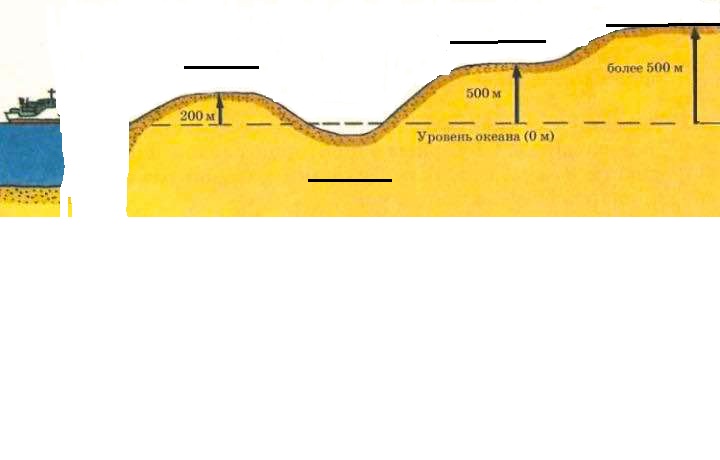 2. Заполните таблицу:Название равниныВ какой части света находятсяВосточно-Европейская равнинаСреднесибирское плоскогорьеАмазонская низменностьПлато ДеканМиссисипская низменностьБразильское плоскогорье